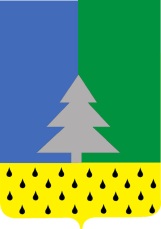 Советский районХанты-Мансийский автономный округ – ЮграАдминистрация сельского поселения Алябьевский20 января  2020 г.								                             № 09Об ограничении движения автотранспортных средств В связи с проведением мероприятий, посвященных празднованию «Проводы зимы  2020 года»:Ограничить движение автотранспортных средств на территории сельского поселения Алябьевский по улице Токмянина (от перекрестка улицы Ленина до дома № 6А по улице Токмянина) с  28 февраля 2020 года по 02 марта 2020 года; (Приложение 1)Опубликовать настоящее постановление в бюллетене «Алябьевский вестник» и разместить на официальном сайте Администрации сельского поселения Алябьевский  в сети Интернет.Настоящее постановление вступает в силу со дня его официального опубликования.Контроль исполнения настоящего постановления оставляю за собой.Глава сельскогопоселения Алябьевский                                                                                          Ю.А.КочуроваПриложение 1 к постановлению Администрации сельского поселения Алябьевскийот 20.01.2020 № 09Схема перекрытия участка дороги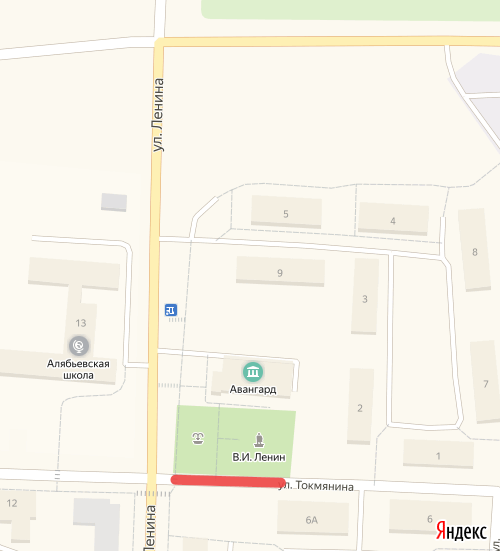 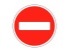 ПОСТАНОВЛЕНИЕ- перекрытый участок дороги